Слайд №2.« Люди, научившиеся… наблюдениям и опытам,                                                                                                                                                                                                                                           приобретают способность сами ставить вопросы                                                                              и получать на них ответы, оказываясь                                                                                                                                                         на более высоком умственном и нравственном                                                                                  уровне в сравнении с теми, кто такой школы                                                                                           не прошёл»К.Е.ТимирязевСлайд №2. Экспериментирование является основным видом ориентировочно- исследовательской (поисковой) деятельности. И неслучайно в работах многих отечественных педагогов Н.Н. Поддьякова (1995 год), А.П. Усовой, Е.Л. Панько говорится, что именно экспериментирование претендует на роль ведущей деятельности в период дошкольного детства, основу которой составляет познавательное ориентирование; что потребность ребенка в новых впечатлениях лежит в основе возникновения и развития неистощимой исследовательской деятельности, направленной на познание окружающего мира. Чем разнообразнее и интенсивнее поисковая деятельность, тем больше новой информации получает ребенок, тем быстрее и полноценнее он развивается. Именно исследовательский метод является одним из основных методов, который может помочь дошкольнику решить выше обозначенные задачи. Ведь экспериментирование включает в себя активные поиски решения задач, выдвижение предположений, реализацию выдвинутой гипотезы в действии и построение доступных выводов. То есть детское экспериментирование является хорошим средством интеллектуального развития дошкольников и  наиболее успешным путём ознакомления детей с миром окружающей их живой и неживой природы.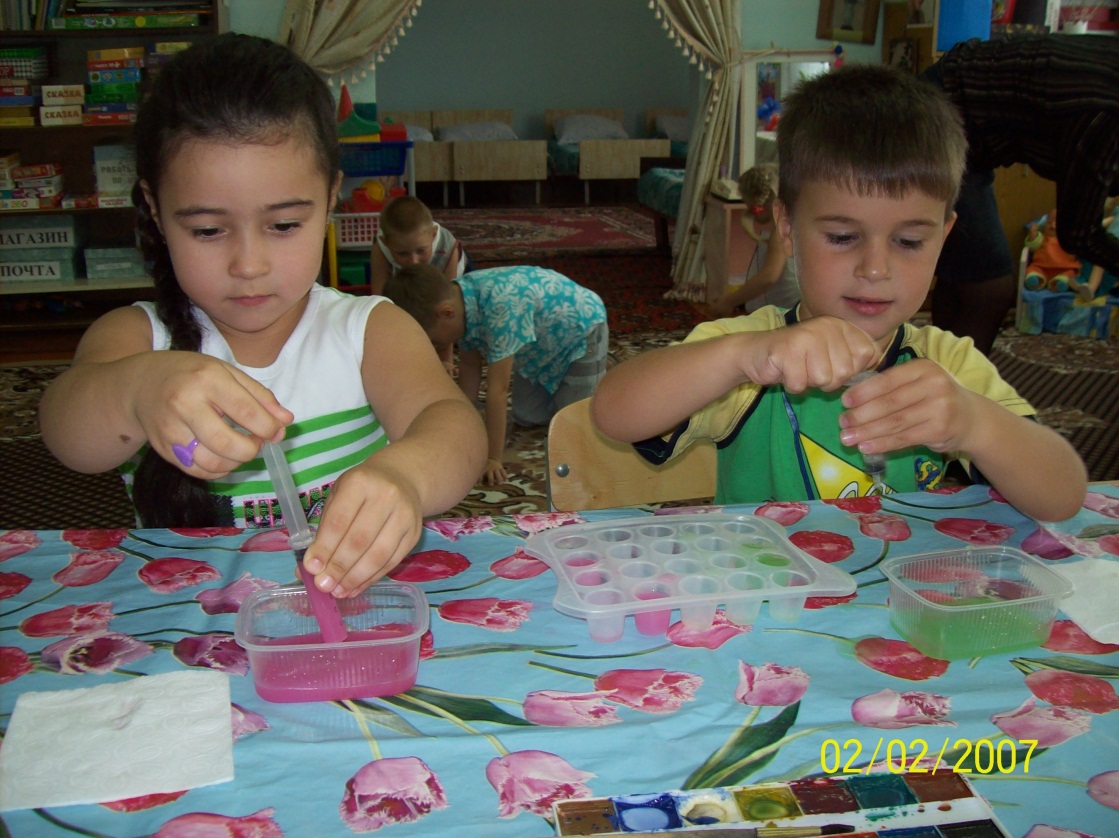 СЛАЙД №3 СТРУКТУРА ИССЛЕДОВАТЕЛЬСКОЙ ДЕЯТЕЛЬНОСТИ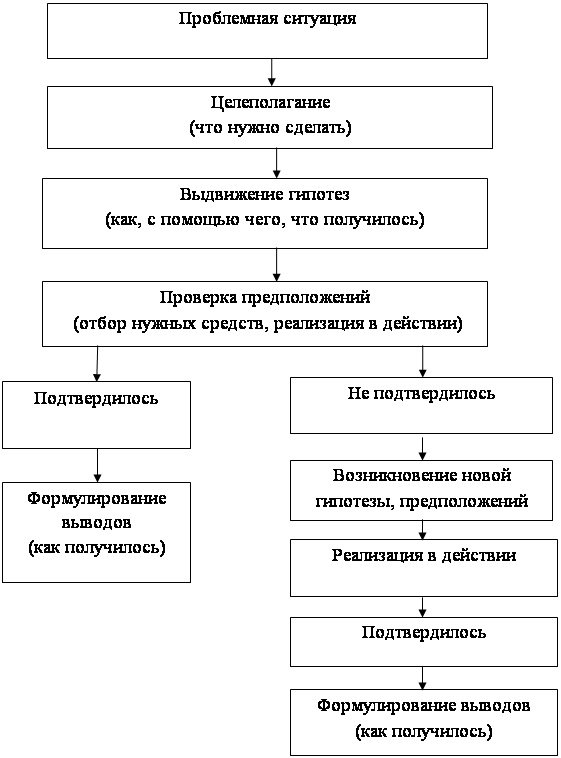 Слайд №4. 	В экспериментально-исследовательской модели познавательной деятельности используется следующая логика методов:вопросы педагога, побуждающие детей к постановке проблемы (например, вспомните рассказ Л.Н. Толстого «Хотела галка пить...». В какую ситуацию попала галка?);схематичное моделирование опыта (создание схемы проведения);вопросы, помогающие прояснить ситуацию и понять смысл эксперимента, его содержание или природную закономерность;метод, стимулирующий детей к коммуникации: «Спроси своего друга о чем-либо, что он думает по этому поводу?»;метод «первой пробы» применения результатов собственной исследовательской деятельности, суть которого состоит в определении ребенком личностно-ценностного смысла совершенных им действий.      В деятельности наших педагогов традиционно присутствует деятельность  по ознакомлению с окружающим. Создание условий для детского экспериментирования (исследовательские центры, центры науки.).Проведение циклов познавательных, эвристических бесед.Важно выстроить взаимодействие с детьми  так, чтобы вызвать познавательную инициативу детей и поддержать их Она строится в форме партнерской деятельности взрослого с детьми, развертывающейся как исследование вещей и явлений окружающего мира, доступное и привлекательное для детей.  Дети  получают возможность проявить собственную исследовательскую активность.Такое  направление как  метод проектов  охватывает весь педагогический процесс, основанный на взаимодействии педагога – ребенка – родителя, способствует взаимодействию с окружающей средой, поэтапной практической деятельности по достижению поставленной цели.Слайд №5.Технологию экспериментальной деятельности мы разбили по месяцам: ее особенность - максимально эффективно использовать в работе с детьми по ознакомлению с явлениями природы благоприятные периоды каждого сезона. Например, познание свойств снега проводим в зимний период, а изучение песка - теплые месяца, в него можно играть; ознакомление же с луной, звездами, ночным небом организовывается в ноябре, декабре, январе- в это время самый короткий день, и поэтому возможны наблюдения на прогулке и т.д.Слайд №6.   Важно, чтобы ребёнок всё увидел сам, сам потрогал и составил свои впечатления. Ребёнок познаёт мир, исследуя его, экспериментируя, делая всё новые открытия.Слайд №7. Для реализации всего объема работы  была создана предметно-развивающая среда, обеспечивающая возможность, проведения опытов, наблюдений, экспериментов всеми воспитанниками групп. Для развития познавательной активности детей и поддержания интереса к экспериментальной деятельности, помимо традиционных уголков природы в группах общими усилиями педагогов оборудована и постоянно оснащается детская  лаборатория, где представлены  различные материалы для исследования, так же на третьем этаже сада расположен Зимний сад:Слайд № 8.9.10.11.12..приборы-помощники: лупы, весы, песочные часы, компас, магниты;природный материал: камешки, глина, песок, ракушки, шишки, перья, мох, листья и др.;красители: пищевые и непищевые (гуашь, акварельные краски и др.);разнообразные сосуды из различных материалов (пластмасса, стекло, металл, керамика);медицинские материалы: пипетки, колбы, деревянные палочки, шприцы (без игл), мерные ложки, резиновые груши и др.;прочие материалы: зеркала, воздушные шары, масло, мука, соль, сахар, цветные и прозрачные стекла, сито и др.утилизированный материал: проволока, кусочки кожи, меха, ткани, пластмассы, пробки и др.;технические материалы: гайки, скрепки, болты, гвоздики и др.;разные виды бумаги: обычная, картон, наждачная, копировальная и др.;·        		 Весь материал мастерской вариативен, динамичен, открывает широкий простор для детского экспериментирования, что немаловажно в современных условиях сложного финансового положения дошкольных учреждений, предельно дёшев и доступен. При выборе «бросового» материала следует отдавать предпочтение материалам, употребляющемся для упаковки пищевых продуктов, как гарантирующих их безвредность для здоровья детей.Слайд №13.  С точки зрения педагогики, в первую очередь важен сам процесс эксперимента. Для его осуществления оптимально разделение детского коллектива на малые группы (по 3-4 человека). На непосредственной образовательной деятельности  дети учатся задавать вопросы: "Как это сделать?", обращаться с просьбами: "Давайте сделаем так", "Давайте посмотрим, что будет, если…", сравнивать два состояния одного и того же объекта и находить не только разницу, но и сходство.Слайд №14.  Дети самостоятельно задумывают опыт, сами продумывают методику и распределяют обязанности между собой, сами его выполняют и сами делают необходимые выводы.Слайд №15 Экспериментирование пронизывает все сферы детской деятельности: прием пищи, игру, занятия, прогулку, сон. Эксперименты проходят динамично, включая игры, физкультминутки, моменты релаксации, пальчиковой и артикуляционной гимнастик.Одно из направлений детской экспериментальной деятельности, которое мы  активно используем - опыты. Их проводим как в непосредственной образовательной деятельности, так и в свободной самостоятельной и совместной деятельности.  Это подтверждают многочисленные примеры.Слайд №16.Обычно на вопрос как можно увидеть и почувствовать воздух, дети затрудняются ответить. Для поиска ответов на этот вопрос мы провели  ряд опытов: - мы дышим воздухом (в стакан с водой дуем через соломинку, появляются пузырьки)- у нас есть вдох и выдох.- сколько весит воздух?- можно ли поймать воздух?- бывает ли воздуху холодно?- вдунь шарик в бутылку.	- может ли воздух быть сильным?Из опытов дети узнают, что воздух есть везде, он прозрачный, легкий, не заметный. Воздух нужен для дыхания всем живым существам: растениям, животным, человеку.Слайд № 17.18.19.20.Продолжая  знакомить детей с песком и глиной, их свойствами. Вместе с ними экспериментируем с песком: - песчаный конус (течения песка)- свойства насеянного песка.- свойство мокрого песка.- песочные часы.- своды и тоннели.Дети рассуждают, какой песок лепится, почему. Рассматривая песок через лупу, обнаруживают, что он состоит из мелких кристалликов - песчинок, этим объясняется свойство сухого песка - сыпучесть.Слайд № 21.22. Познавательный интерес ребенка развивается в процессе экспериментирования с жидкостями. На примере воды знакомим детей со свойствами жидкостей. “Тонет, не тонет”. “Чудесные спички”. “Капля шар”. “ Можно ли склеить бумагу водой»Слайд № 24. Так же проводятся опыты с  магнитами. Экспериментирование сопровождается разнообразными эмоциональными проявлениями: смехом, удивлением, радостью, иногда огорчением.Исследовательская деятельность проходит через интеграцию с другими видами детской деятельности: наблюдениями на прогулке, чтением, игрой позволяет создать условия для закрепления представлений о явлениях природы, свойствах материалов, веществ.	Слайд № 25. Педагог должен стать реальным участником совместного поиска, а не только его руководителем, включиться в фактически осуществляемый ребёнком эксперимент.	О чем должен помнить педагог, организуя экспериментальную деятельность детей?Критика- враг творчества. Надо избегать отрицательной оценки детских идей, использование директивных приемов.Проявлять искренний интерес к любой деятельности ребенка, уметь видеть за его ошибками работу мыслей, поиск собственного решения.Воспитывать веру ребенка в свои силы, высказывая предвосхищающую успех оценку.Воспитывать настойчивость в выполнении задания, доведении эксперимента до конца.Заканчивать обсуждение по решаемой проблеме до появления признаков потери интереса у детей.Подводить итоги эксперимента. Педагог может задавать наводящие вопросы, но дети должны сами назвать поставленную проблему, вспомнить все предложенные гипотезы, ход проверки каждой, сформулировать правильный вывод и оценить свою работу.Когда эксперимент закончен и сделаны выводы, можно задать вопрос: «Как определить правильный ли вывод мы сделали?» Детей следует подвести к мысли о том, что результаты эксперимента являются достоверными, если при повторении исследования они не изменяются.Слайд № 26. На первом этапе педагог сам ставит проблему и намечает основные пути ее решения. Затем предоставляет детям возможность самостоятельно решить проблему и убедиться, что для достижения цели их знаний явно не достаточно. Взрослый сознательно подчеркивает возникшие противоречия, стимулирует попытки найти выход из создавшегося положения и принимает участие в построении доступной детям звеньев рассуждения. По мере накопления новых знаний, дошкольники, становятся более самостоятельны в поиске решения. На втором уровне педагог только ставит проблемы, а метод ее решения дети ищут самостоятельно (возможен коллективный поиск). Педагог, лишь в крайнем случае оказывает минимальную помощь.Слайд № 27. 28. Экспериментальная деятельность дает больше возможностей для физического и социального включения ребенка в работу с группой сверстников, чем традиционные методы обучения, позволяет самореализоваться и самоутвердиться. Слайд № 29. Реализация поставленных задач в полной мере возможна лишь при условии тесного взаимодействия детского сада и семьи. Слайд № 30.31.32. Важно выстраивать и взаимодействие с родителями воспитанников:Одной из форм работы с родителями является анкетирование. Анкетирование родителей на тему: «Организация поисково-исследовательской деятельности дошкольников дома»Цель: выявить степень участия родителей в экспериментальной деятельности ребенка и в поддержании его познавательного интереса. По результатам анкетирования будет видно -  заинтересованы ли родители в развитии познавательного интереса детей, способствую ли постоянному совершенствованию их познавательно-исследовательских  умений и навыков. Дети очень любят задавать разные вопросы. Родители могут ответить на них, либо предложить ребенку подумать и постараться самому найти ответ, развивая самостоятельность.Привлечение к созданию познавательно-развивающей среды в группе. Родители помогают в оборудовании уголка экспериментирования, пополнении необходимыми материалами, способствуют удовлетворению познавательных интересов экспериментированием в домашних условиях.Оформление наглядной информации в родительском уголке– Консультация на тему: «Роль семьи в развитии познавательной активности дошкольников»– Памятка «Чего нельзя и что нужно делать для поддержания интереса детей к познавательному экспериментированию»– Рекомендации: «Проведите с детьми дома»В группе должна вестись  работа с родителями по формированию навыков исследовательского поведения. С этой целью проводятся родительские собрания, на которых родители узнают о форме организации исследовательской работы, знакомятся с исследовательскими методами обучения, с разновидностью экспериментов.Родительское собрание на тему: «Роль семьи в развитии интереса ребенка к опытно-экспериментальной деятельности»            Практическая часть: Открытое занятие для родителей.Также для родителей проводятся консультации о том, как организовать условия для исследовательской деятельности дошкольниковОформление папки «Мои открытия». Создаются тематические ширмы-передвижки, выставки, мини-библиотечки и др.Совместное детско-взрослое творчество. Родители с большим интересом организуют  изготовление книжек-малышек, оформление альбомов, плакатов, организуют фотосессии и многое другое. Совместная детско-взрослая познавательно-исследовательская деятельность. В условиях тесного взаимодействия с семьей в группе могут быть подготовлены и проведены следующие исследования: «Дом, в котором я живу»; «Портрет весны», «Осень – вкусное время года», «Лето, ах лето», «Что я знаю о воздухе?» и многие другие. Хорошо, когда родители ищут ответ на поставленный вопрос вместе с детьми в различных сферах деятельности (чтении, наблюдении, экскурсиях, экспериментах). Слайд № 33 .И другое…Подводя итог хочется отметить: детское экспериментирование характеризуется общей направленностью на получение новых сведений о том или ином предмете, явлении, веществе. Получение новых знаний и сведений выступает при этом как основной мотив деятельности с ярко выраженной установкой на получение чего-то нового, неожиданного. И в этом заключается основа чрезвычайной гибкости детского экспериментирования, способности детей перестраивать свою деятельность в зависимости от полученных результатов.Слайд № 34. И хочется закончить своё выступление китайским изречением:То, что я услышал, я забыл.То, что я увидел, я помню.То, что я сделал, я знаю.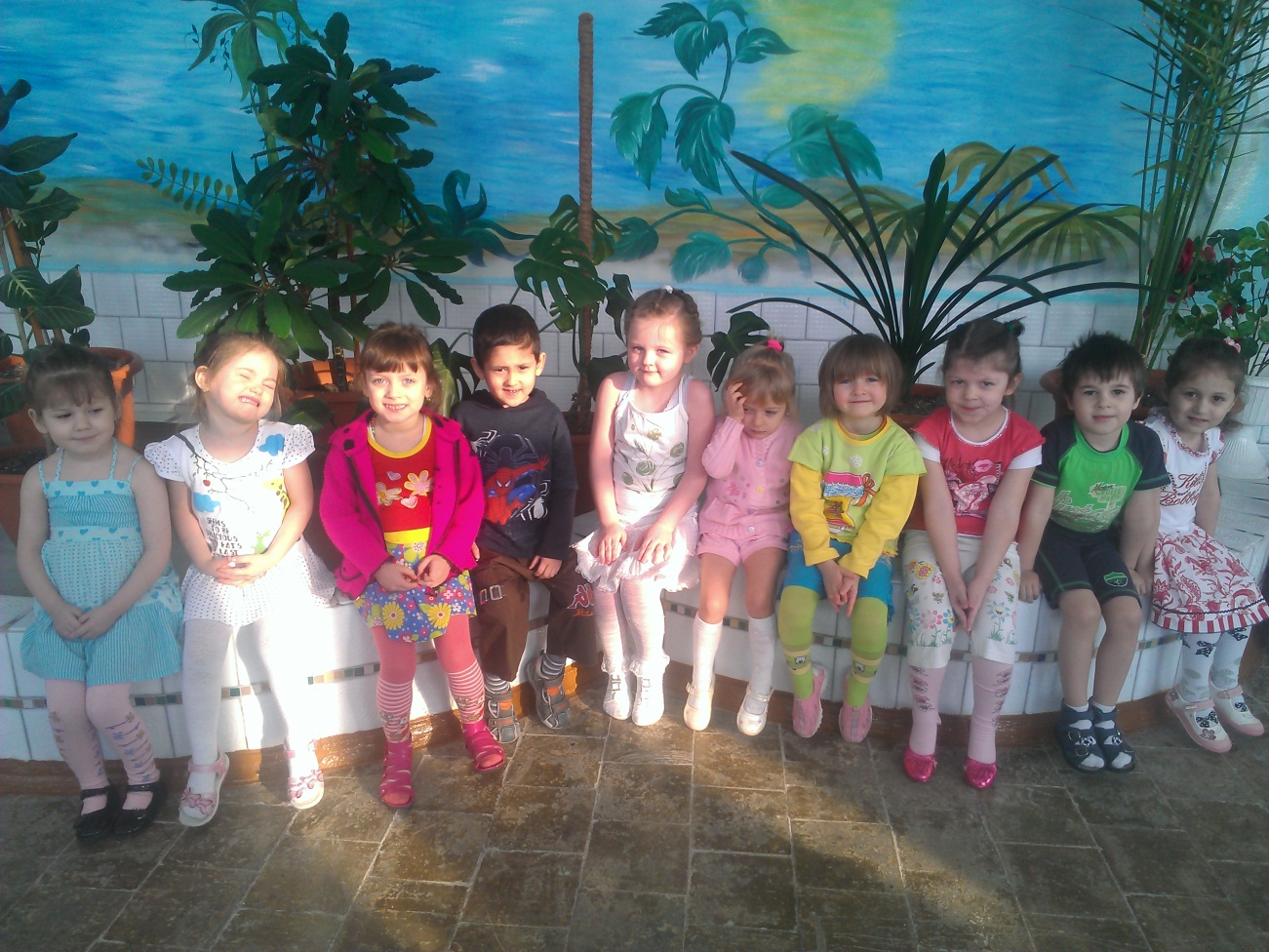 